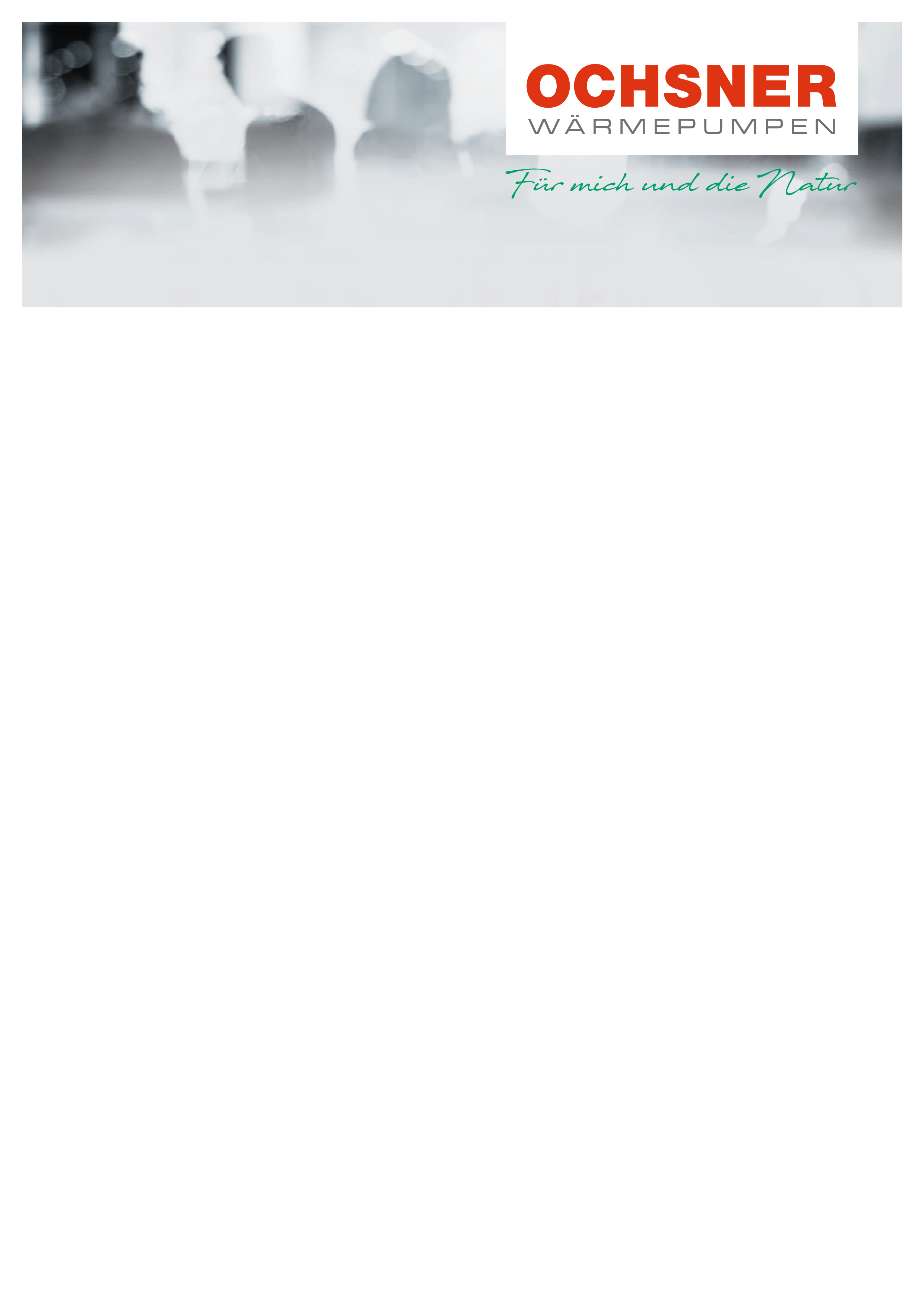 Labortechniker (m/w/d)Arbeitsort: 3350 Haag, VollzeitDas sind wir:Wir, die Ochsner Gruppe, sind ein Unternehmen bestehend aus Persönlichkeiten, die Persönlichkeiten herstellen: denn jede unserer Wärmepumpen, so wie auch jede Mitarbeiter*in, übernimmt eine individuelle Aufgabe an ihrem künftigen Bestimmungsort, egal wo auf der Welt sie dann zu finden sind.  Und wir suchen laufend nach weiteren Persönlichkeiten, die neben der fachlichen Qualifikation auch die Bereitschaft mitbringen, Verantwortung zu übernehmen, entschieden, aber auch kreativ zu handeln und ein echtes Interesse am Aufbau langfristiger Beziehungen und Netzwerke, zu Kunden wie KollegInnen gleichermaßen, haben. Das sind Ihre Aufgaben als Ochsner Labortechniker*in Montage und Demontage des PrüflingsDurchführung/Begleitung von EffizienztestsEntwicklung bzw. Anpassung der Prüfmethoden im Zuge normativen ÄnderungenSicherheitsrelevante Prüfungen durchführen/ begleitenAuswertung und Dokumentation der VersuchsergebnisseDas sind die fachlichen Qualifikationen eines Ochsner Labortechnikers:Abgeschlossene technische Ausbildung (Lehre, HTL, FH)Grundverständnis von Kältekreisläufen Gute Deutsch- und Englischkenntnisse in Wort und SchriftDas würden wir uns noch wünschen:Lösungsorientierte und wertschätzende Denk- und KommunikationsansätzeSpaß und großes Interesse an OptimierungsmaßnahmenSelbstständige, verlässliche und organisierte ArbeitsweiseErhöhte Bereitschaft zur WeiterbildungDas ist unser Angebot an Sie:alle Vorteile eines Familienunternehmens, mit 150 Jahren Geschichte, die Tradition und Innovation verbindeneine offene, leistungs- und mitarbeiterorientierte Führungskultureine begleitete und ausführliche Einarbeitungsphasedie Möglichkeit zum flexiblen Arbeitenöffentlich erreichbarer Arbeitsplatz und eigener MitarbeiterparkplatzFür diese Position kommt der Kollektivvertrag „Metalltechnische Industrie“ zur Anwendung. Je nach Qualifikation ist für diese Stelle ein Bruttogehalt ab € 3.000 – monatlich vorgesehen. Im Zuge des Bewerbungsprozesses vereinbaren wir ein marktkonformes Gehalt mit der Bereitschaft zur Überzahlung abhängig von beruflicher Qualifikation und Erfahrung, sowie vereinbarter Arbeitszeit. Im Sinne des Gleichbehandlungsgesetzes wenden wir uns gleichermaßen an Damen und Herren.Wir passen zusammen?Dann melden Sie sich schnell bei uns!www.ochsner.com/de-at/bewerbung